13-14           JOB AMENDMENT FORM           Gustavus Adolphus College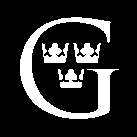 A student who wishes to transfer positions or split hours between two or more positions must complete this form and submit to the Financial Aid Office. This is an                           amendment to the original Student Employment Agreement. A new agreement will                            not be issued. THE CURRENT SUPERVISOR MUST BE NOTIFIED AND SIGN THE FORM                           BEFORE THE NEW SUPERVISOR SIGNS AND BEFORE THE STUDENT BEGINS WORK.                 (**SPECIAL APPROVAL POSITIONS MUST BE APPROVED WITH FINANCIAL AID BEFORE HIRE) ______________________________________________    _________________                $_____________ /$_____________             	                                      STUDENT NAME                                                GUSTAVUS ID              AWARD TOTAL/ LEFT TO EARN	(**SPECIAL APPROVAL POSITIONS MUST BE APPROVED WITH FINANCIAL AID BEFORE HIRE A.  ____________________________________                         __________________________              ___________       CURRENT DEPT NAME                                                                 DEPT CODE                                                  AMOU       __________ __________________________                        __________________________             ___________       CURRENT SUPERVISOR (PRINT)                                                 (SIGNATURE)                                               DATEB.    ____________________________________                         __________________________             ___________       NEW DEPT NAME                                                                         DEPT CODE                                                  AMOUNT       ____________________________________                         __________________________             ___________       NEW SUPERVISOR (PRINT)                                                         (SIGNATURE)                                               DATEC.    ____________________________________                         __________________________            ___________       NEW DEPT NAME                                                                         DEPT CODE                                                  AMOUNT       ____________________________________                         __________________________            ___________       NEW SUPERVISOR (PRINT)                                                         (SIGNATURE)                                               DATE       __________________________________	___________________________                    __________________       CURRENT SUPERVISOR (PRINT)                                 (SIGNATURE)                                                        DATEB.   STUDENT WILL NOW BE WORKING IN:      ___________________________________       ______________________                                                                                   NEW DEPT NAME AND CODE                                DEPT CODE       FIRST DAY OF WORK ______/______/______       ____________________________________         ______________________________              __________________       NEW SUPERVISOR (PRINT)                                         (SIGNATURE)                                                        DATE